New Jersey Department of Human Services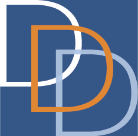 Division of Developmental DisabilitiesFamily Information SheetA required supporting document when using the Bureau of Guardianship Services (BGS) Referral Form.Note: Courts require the Guardianship Office to notify all family members of the guardianship action whether or not they will become a court appointed guardian.Instructions:List all immediate family members, living or deceased, including minors (under the age of 18).List close friends and/or relatives who are involved and may be interested to serve as legal guardian.Fill out each section as completely as possible.If whereabouts are unknown, give name and last known address.If deceased, provide date deceased. (If exact date is unknown, provide an approximate date.)Having more than one guardian is recommended, but not more than three, to help ensure a guardian will always be in place.If a family member receives DDD services, determine if a guardianship referral may also be needed for them. If so, proceed with making a concurrent referral.Identifying InformationIdentifying InformationIndividual’s Name: Date: DDD ID#: County of Residence: Name and title of Support Coordinator or DHS / DCF Staff Member completing this form:Name and title of Support Coordinator or DHS / DCF Staff Member completing this form:Name: Title: Phone Number: Email Address: ParentsParentsParentsFather’s Name: DOB: DOB: The father is: living        deceased  (date: )       The father is: living        deceased  (date: )       Whereabouts unknown Address: County of Residence: County of Residence: Phone Number: Email Address: Email Address: Interested in being legal guardian? Yes     NoDoes the father receive DDD services? Yes     NoDoes the father receive DDD services? Yes     NoMother’s Name: DOB: DOB: The mother is: living        deceased  (date: )       The mother is: living        deceased  (date: )       Whereabouts unknown Address: County of Residence: County of Residence: Phone Number: Email Address: Email Address: Interested in being legal guardian? Yes   NoDoes the mother receive DDD services? Yes   NoDoes the mother receive DDD services? Yes   NoPlease add comments as needed to explain/clarify the nature of the relationship, extenuating circumstances, concerns, etc.:Please add comments as needed to explain/clarify the nature of the relationship, extenuating circumstances, concerns, etc.:Please add comments as needed to explain/clarify the nature of the relationship, extenuating circumstances, concerns, etc.:Siblings                                          (To enter additional siblings, click below and click the blue plus sign, +, on the right.)Siblings                                          (To enter additional siblings, click below and click the blue plus sign, +, on the right.)Siblings                                          (To enter additional siblings, click below and click the blue plus sign, +, on the right.)Please add comments as needed to explain/clarify the nature of the relationship, extenuating circumstances, concerns, etc.:Please add comments as needed to explain/clarify the nature of the relationship, extenuating circumstances, concerns, etc.:Please add comments as needed to explain/clarify the nature of the relationship, extenuating circumstances, concerns, etc.:Spouse / Children                                    (For multiple entries, click below and click the blue plus sign, +, on the right.)Spouse / Children                                    (For multiple entries, click below and click the blue plus sign, +, on the right.)Spouse / Children                                    (For multiple entries, click below and click the blue plus sign, +, on the right.)Spouse / Children                                    (For multiple entries, click below and click the blue plus sign, +, on the right.)Please add comments as needed to explain/clarify the nature of the relationship, extenuating circumstances, concerns, etc.:Please add comments as needed to explain/clarify the nature of the relationship, extenuating circumstances, concerns, etc.:Please add comments as needed to explain/clarify the nature of the relationship, extenuating circumstances, concerns, etc.:Please add comments as needed to explain/clarify the nature of the relationship, extenuating circumstances, concerns, etc.:Close Contacts                                          (For multiple entries, click below and click the blue plus sign, +, on the right.)Close Contacts                                          (For multiple entries, click below and click the blue plus sign, +, on the right.)Close Contacts                                          (For multiple entries, click below and click the blue plus sign, +, on the right.)Close Contacts                                          (For multiple entries, click below and click the blue plus sign, +, on the right.)Please add comments as needed to explain/clarify the nature of the relationship, extenuating circumstances, concerns, etc.:Please add comments as needed to explain/clarify the nature of the relationship, extenuating circumstances, concerns, etc.:Please add comments as needed to explain/clarify the nature of the relationship, extenuating circumstances, concerns, etc.:Please add comments as needed to explain/clarify the nature of the relationship, extenuating circumstances, concerns, etc.: